Бриф на разработку логотипа и фирменного стиляЭтот бриф поможет нам подготовиться к работе, чтобы сделать её для вас наилучшим образом. От того насколько четко и исчерпывающе вы ответите на вопросы зависит, как быстро мы с вами начнём говорить на одном языке, чтобы решить поставленные задачи максимально быстро и эффективно. Мы гарантируем вам полную конфиденциальность представленной нам информации. Бриф не является техническим заданием и лишь помогает нам понять, каким вы видите ваш будущий фирменный стиль. Если какие-либо из вопросов анкеты покажутся вам сложными, пожалуйста, обратитесь к нам за разъяснениями. Если у вас есть собственный бриф – предоставьте его вместо данного, недостающую информацию мы уточним при встрече. Маркетинговый блок Что?Что представляет собой продукт (товар, услуга или компания)?Пример: овсяная каша быстрого приготовления / юридические услугиСуть бренда (основная идея (миссия) продукта)?Пример: удовлетворение повседневной потребности (накормить людей)Уникальное торговое предложение (УТП) продукта?Почему именно ваш продукт (относительно конкурирующих) захочет купить потребитель? Позиционирование продукта (основное отличие от основных конкурентов).Пример: только уникальные товары / набор лучших мировых практик ведения маркетинга / самые низкие цены в городе / самый большой ассортиментНазовите 3 основные характеристики/преимущества продукта (рациональные и/или эмоциональные)?Пример: цена, качество, сервис / самый красивый Для кого?Опишите группы потребителей продукта по следующим параметрам или в свободной форме:Пример: директора по развитию, 30+, мужчины с шилом в заднице, считают деньги, но при этом не чураются новшеств, Отдыхают после работы, рисуют, расслабляются в баре, получают удовольствие от работы, чётко знают что нужно купить и покупают сразу когда видят, но страются экономить, если есть такая возможностьгруппа. Название «_______________________________________________»Какою часть (%) от общего числа потребителей занимает эта группа ? ___%группа. Название «_______________________________________________»Какою часть (%) от общего числа потребителей занимает эта группа ? ___%Для чего?Для чего ваш продукт нужен потребителю?Какие проблемы потребителя он решает, в чём облегчает его жизнь?Пример: экономит время, развивает мышление / помогает ходить по снегу и не проваливатьсяКогда и как потребитель будет пользоваться вашим продуктом чаще всего?Пример: на работе, дома, на отдыхе, в момент потребления / днём, ночью, в спорт-залеЯвляется ли ваш продукт привычным для потребителя? Продукт инновационный и потребителя необходимо приучить к его потреблению. Продукт привычен, но обладает улучшенными качествами относительно конкурирующих.    Укажите эти улучшения: ______________________________________________________________________________  Продукт не отличается от конкурентов, он такой же.  Другое:Как?Укажите степень вовлечённости в покупку: слабая (нет заинтересованности разбираться, вдаваться в детали)  сильная (готов вкладывать время и силы в поиск информации о продукте)  привычка (образ жизни, регулярно покупает не задумываясь)В какой ситуации, при каких условиях чаще всего потребитель будет покупать ваш продукт?Пример: твёрдо запланированно / частично запланированно / импульсивноЦеновая характеристика продукта. Пример: низкий / средний / высокий ценовой сегмент С кем?Опишите 3-х ваших основных конкурентов по следующим параметрам:названиесильные стороны конкурента относительно вашего продуктаслабые стороны конкурента относительно вашего продуктаУТП конкурентакак долго конкурент находится на рынке по сравнению с вашей компаниейПример: «Продуктовая лавка», больше точек продаж, но товар дороже, дисконтные карты, узнаваемость  Масштаб интересов: Международный Федеральный Региональный МестныйЧто ещё?7.1 Что ещё на ваш взгляд нам важно знать о продукте/бренде, чтобы наша работа была эффективнее? Дизайн-блок Чтобы что?Для чего вам нужен логотип и/или фирменный стиль?Какие задачи должна решить разработка?Пример: увеличить количество спроса на товар / привлечь внимание, информировать покупателя / соответствовать времени, рынкуГде ваш логотип/фирменный стиль будет чаще всего видеть потребитель?Пример: на улице, дома, на работе / в холодильнике, на полкеКакие ощущения у потребителя должно вызвать визуальное оформление?Какой образ и характер бренда должен быть сформирован?Пример: веселье, наслаждение, посвящение, агрессия, вызов, достижения, превосходство, уверенность, безопасностьФорма и содержаниеНапишите название продукта. Будут ли использоваться его латинское написание или сокращение/аббревиатура?Какие визуальные образы отражают суть вашего бренда?Пример: солнце, река, лес, поле, дом, животноеКакие образы и решения, на ваш взгляд, недопустимы для использования (почему)?Пример: тёмные и мрачные тона и образы / одуванчики, деньги / наивность, детскостьКаким Вы видите Ваш логотип и стиль?Какой характеристике он должен больше соответствовать. Отметьте на схеме.Какой тип логотипа, на ваш взгляд, предпочтителен для создания желаемого образа бренда?Выделите подчеркиванием (не более 2-х).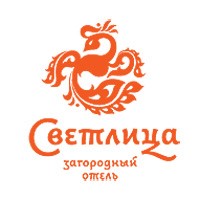 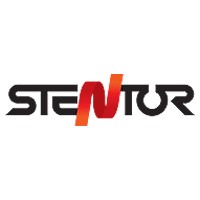 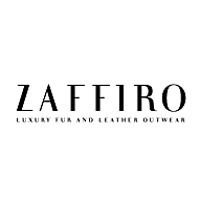 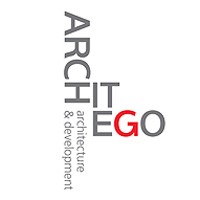 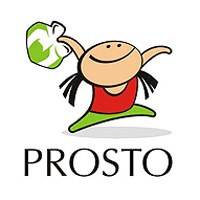 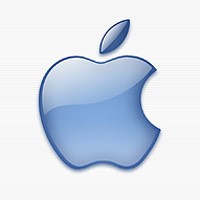 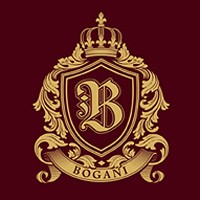 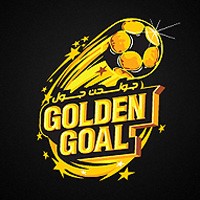 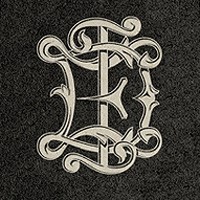 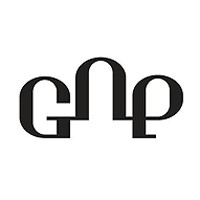 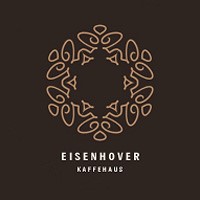 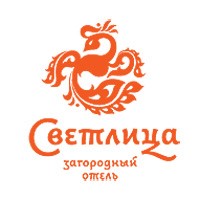 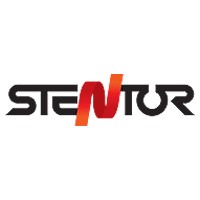 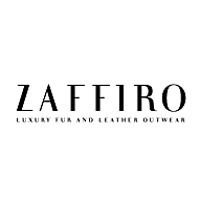 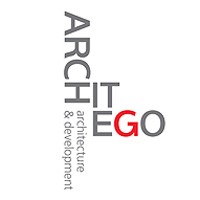 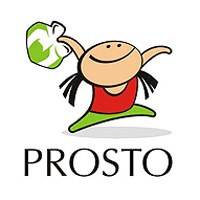 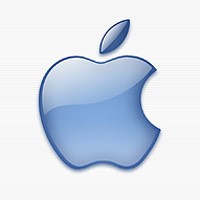 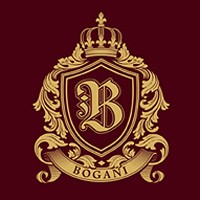 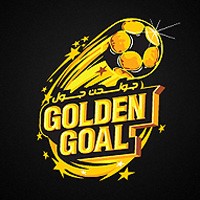 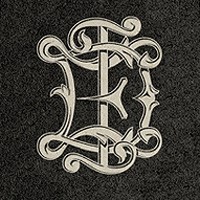 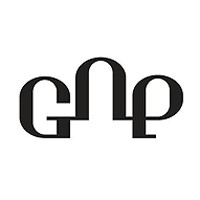 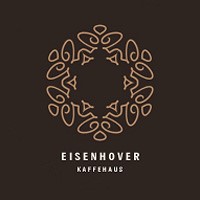 Какой стиль графического решения логотипа, на ваш взгляд, предпочтителен для созданияжелаемого образа? Выделите не более 2-х вариантов.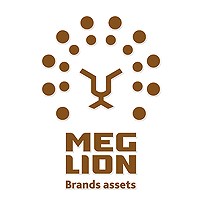 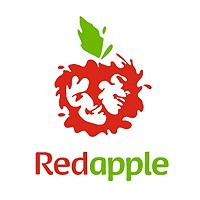 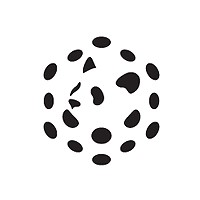 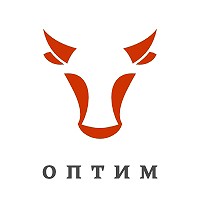 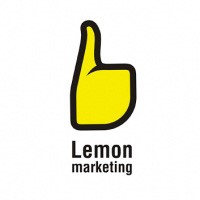 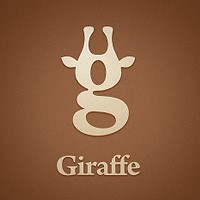 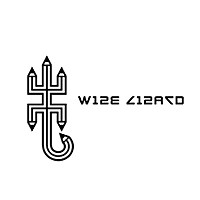 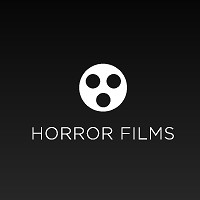 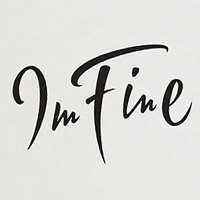 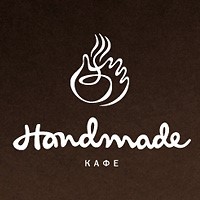 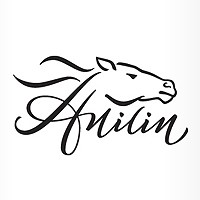 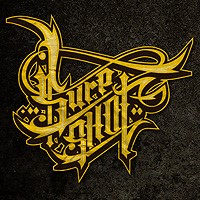 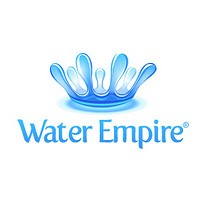 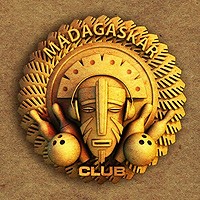 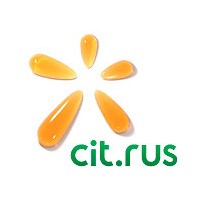 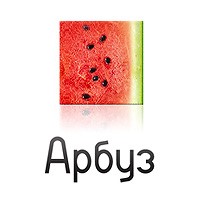 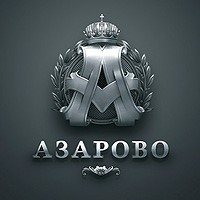 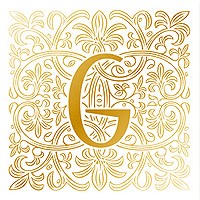 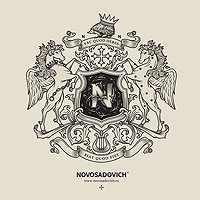 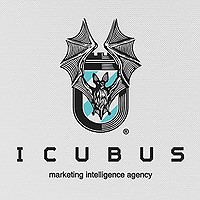 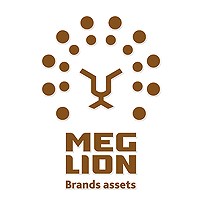 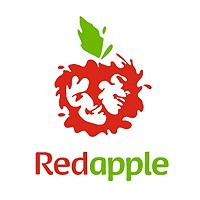 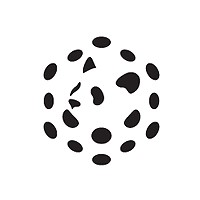 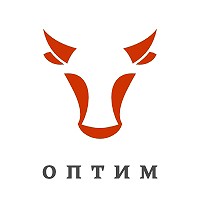 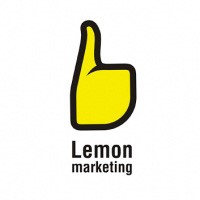 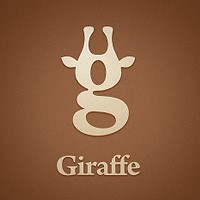 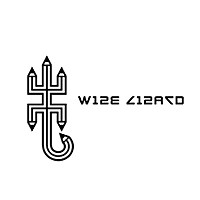 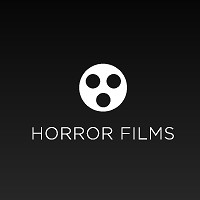 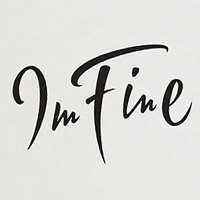 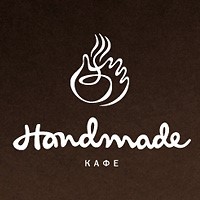 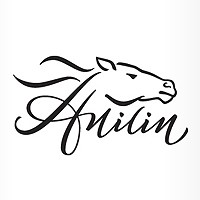 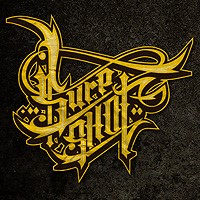 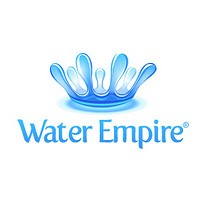 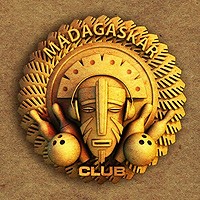 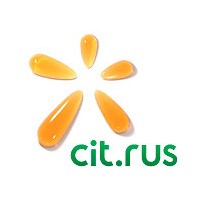 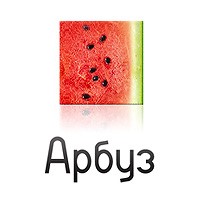 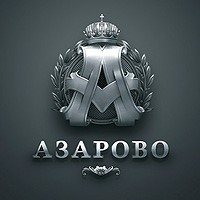 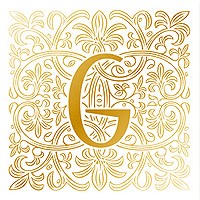 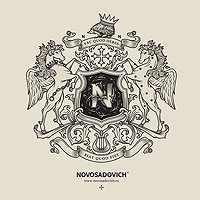 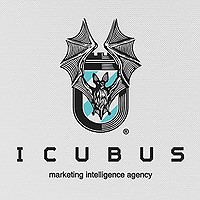 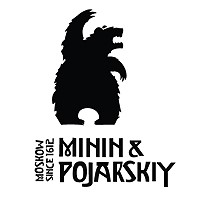 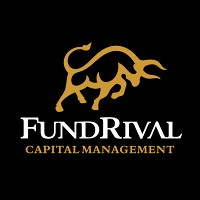 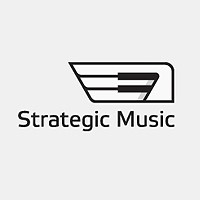 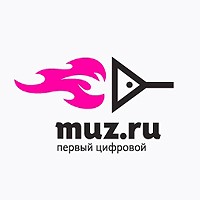 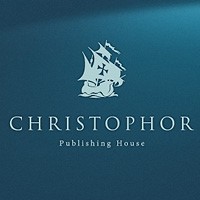 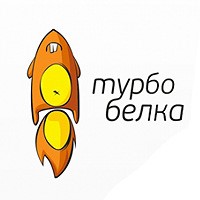 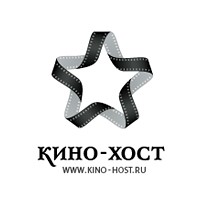 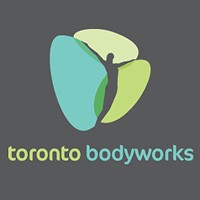 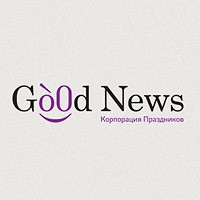 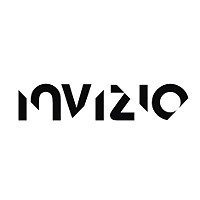 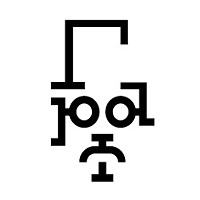 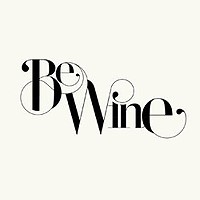 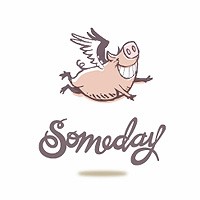 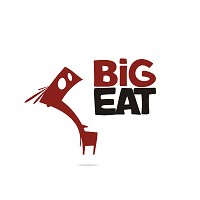 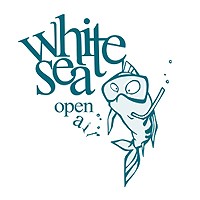 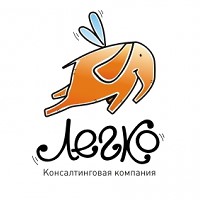 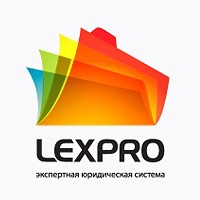 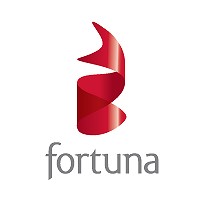 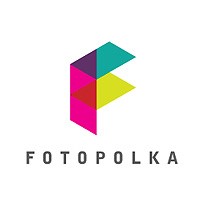 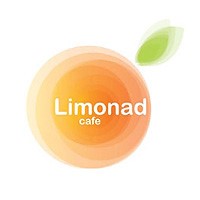 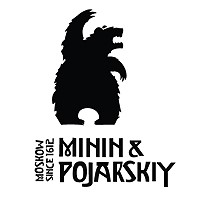 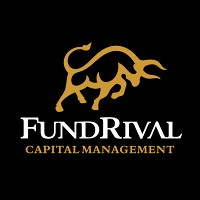 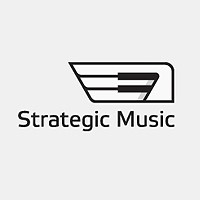 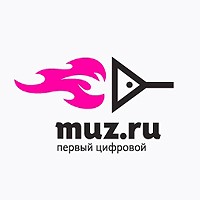 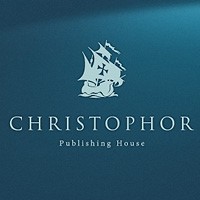 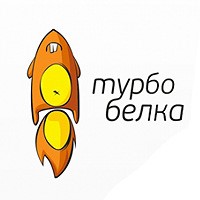 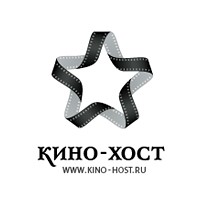 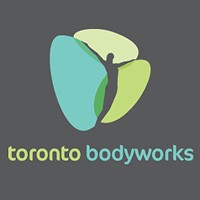 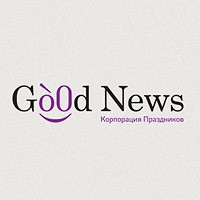 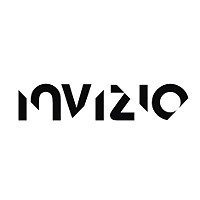 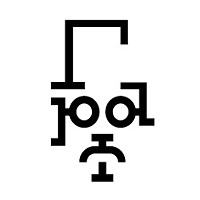 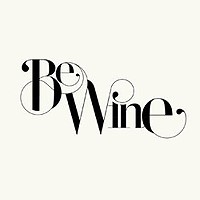 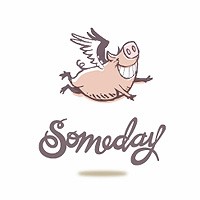 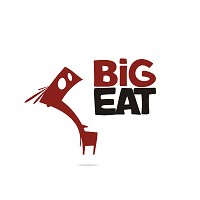 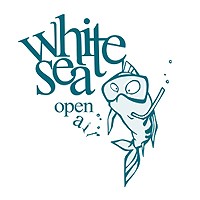 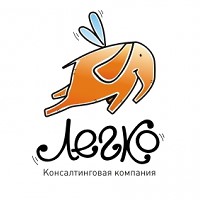 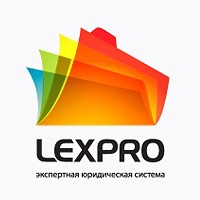 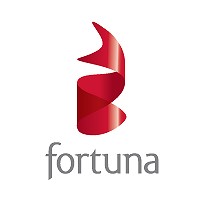 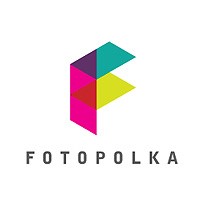 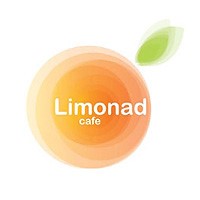 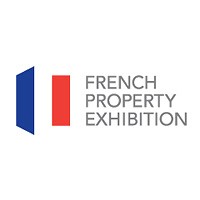 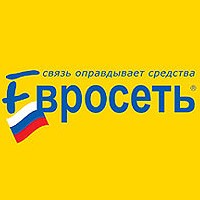 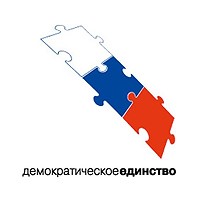 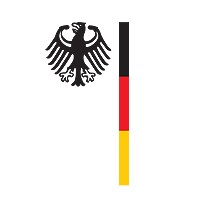 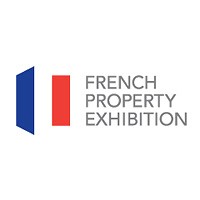 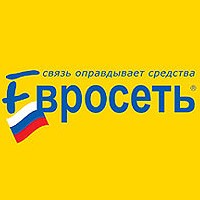 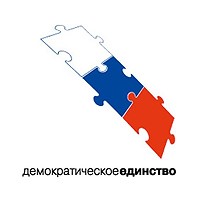 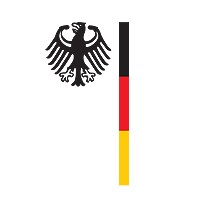 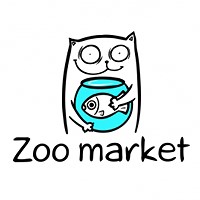 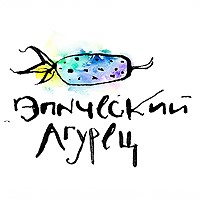 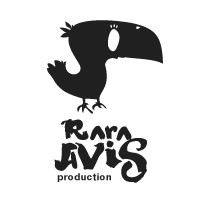 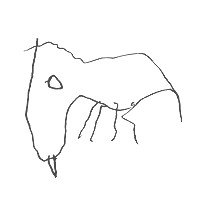 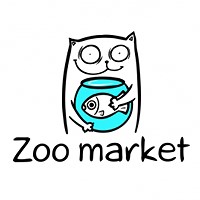 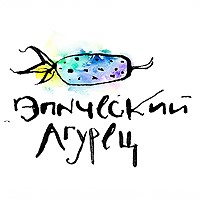 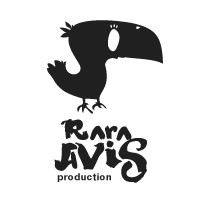 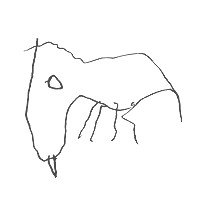 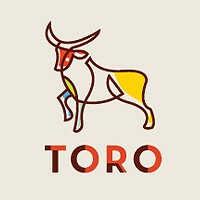 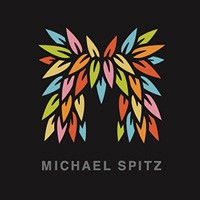 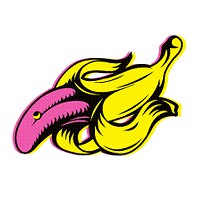 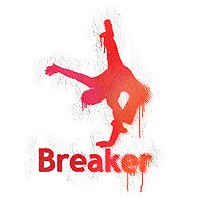 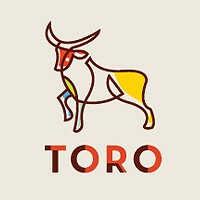 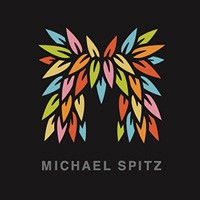 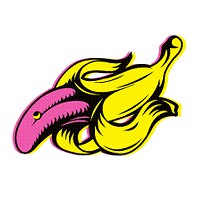 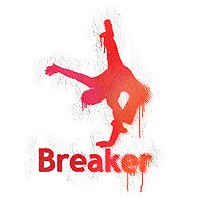 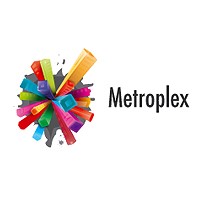 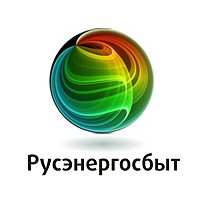 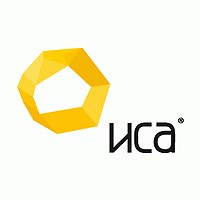 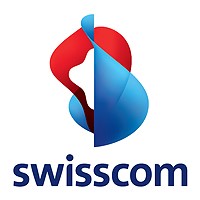 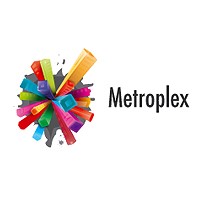 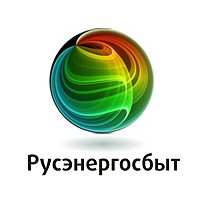 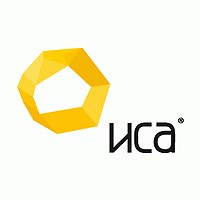 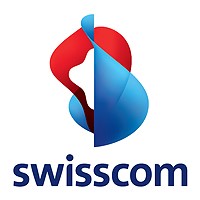 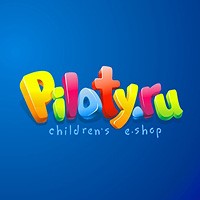 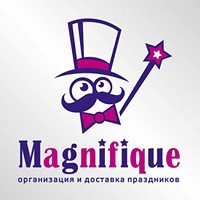 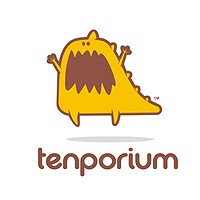 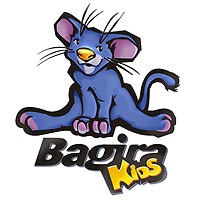 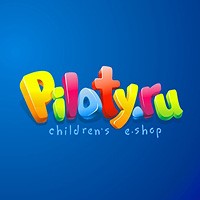 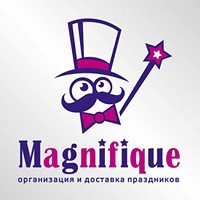 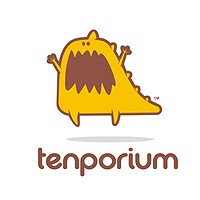 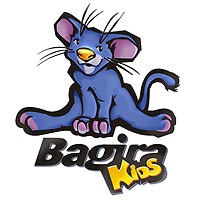 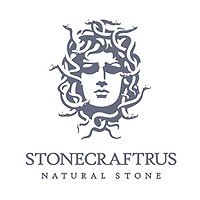 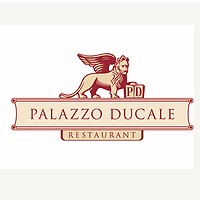 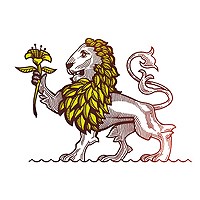 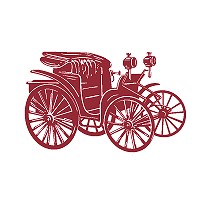 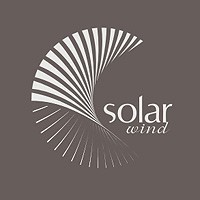 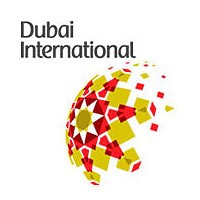 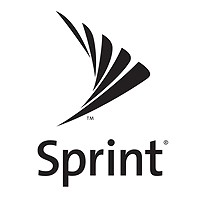 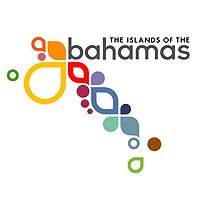 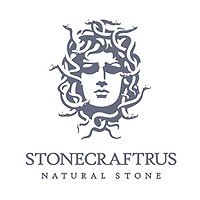 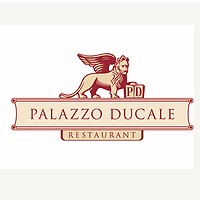 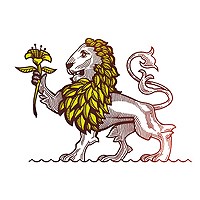 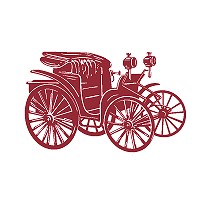 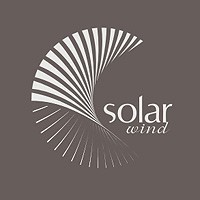 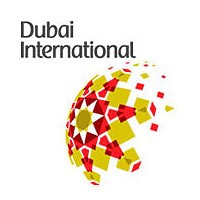 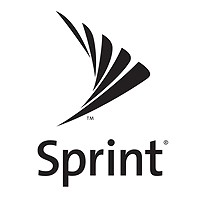 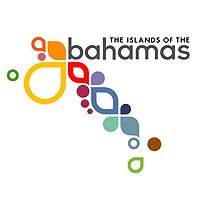 Какие цвета, на ваш взгляд, предпочтительны для создания желаемого образа?9.11 Какие носители фирменного стиля необходимо разработать?Визитная карточка:  корпоративная  персональная Бланк Факс-бланк Конверт:  евро (DL)  А4 (С4) А5 (С5) Папка Шаблоны презентации PowerPoint Шаблоны для технической, проектной и прочей документации Обложка CD/DVD Шаблон поздравительный открытки Шаблон Приглашения Типовая листовка/флаер Типовой буклет9.12 Какого типа руководство по фирменному стилю вам нужно? Брендбук (описание маркетинговой стратегии + описание визуальных коммуникаций и стандартов работы с ними на примере различных носителей) Guideline (описание только стандартов и правил работы с фирменным стилем)  Ничего не нужно9.13 Что ещё, что уточнит задачу по разработке фирменного стиля, нам необходимо знать? Административный блок Информация о компанииНазвание и адрес компанииКонтактное лицоФИОДолжностьРабочий телефон Мобильный телефон e-mailДата заполнения брифа___________________________полвозрастобраз жизни и психологический портрет:пол М  /   Жвозрастобраз жизни и психологический портрет:семейное положение:семейное положение:семейное положение:семейное положение:семейное положение:семейное положение:образ жизни и психологический портрет:социальный статуссоциальный статуссоциальный статуссоциальный статуссоциальный статуссоциальный статусобраз жизни и психологический портрет:образованиеобразованиеобразованиеобразованиеобразованиеобразованиеобраз жизни и психологический портрет:род занятийрод занятийрод занятийрод занятийрод занятийрод занятийобраз жизни и психологический портрет:ежемесячный доходежемесячный доходежемесячный доходежемесячный доходежемесячный доходежемесячный доходобраз жизни и психологический портрет:полвозрастобраз жизни и психологический портрет:пол М  /   Жвозрастобраз жизни и психологический портрет:семейное положение:семейное положение:семейное положение:семейное положение:семейное положение:семейное положение:образ жизни и психологический портрет:социальный статуссоциальный статуссоциальный статуссоциальный статуссоциальный статуссоциальный статусобраз жизни и психологический портрет:образованиеобразованиеобразованиеобразованиеобразованиеобразованиеобраз жизни и психологический портрет:род занятийрод занятийрод занятийрод занятийрод занятийрод занятийобраз жизни и психологический портрет:ежемесячный доходежемесячный доходежемесячный доходежемесячный доходежемесячный доходежемесячный доходобраз жизни и психологический портрет: